桃園市龍潭區潛龍國民小學        113學年度新生入學須知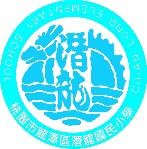 新生開學日-113年8月30日（五）到校時間： 7:45 - 8:00 放學時間： 12:40(第一天在校內吃午餐，請自備餐具)開學日當天將於上午舉辦迎新闖關活動及召開家長座談會，歡迎家長一起陪同參與。二、新生編班-時間&地點:一般學生:113年8月2日（星期五）10:00，本校視廳教室。                 編班後補報到學生:112年8月29日（星期四）10:00，本校校史室。辦理方式:電腦亂數編班；第階段開放新生家長參觀。結果公告:完成編班程序當日下午於本校中廊及學校網站首頁最新消息公告;第階段編班結果公告於本校中廊及學校網站首頁最新消息（http://www.cles.tyc.edu.tw）。三、證件繳交-具以下身分學生，開學後請繳交相關證件給導師：具【低收入戶】資格，開學後請繳交區公所開立之「低收入戶證明正本」。   具【中低收入戶】資格，開學後請繳交區公所開立「中低收入戶證明正本」。經濟弱勢家境清寒，須申請補助者，開學後請與導師聯絡。家長或學生領有【身心障礙手冊】者，請繳交「身心障礙手冊影印本」。四、購買運動制服自行至廠商處購買: 學生社(龍潭區龍興路24號  Tel:4792192)。開學後廠商到校服務: 時間開學後導師會再另行通知提醒五、預防接種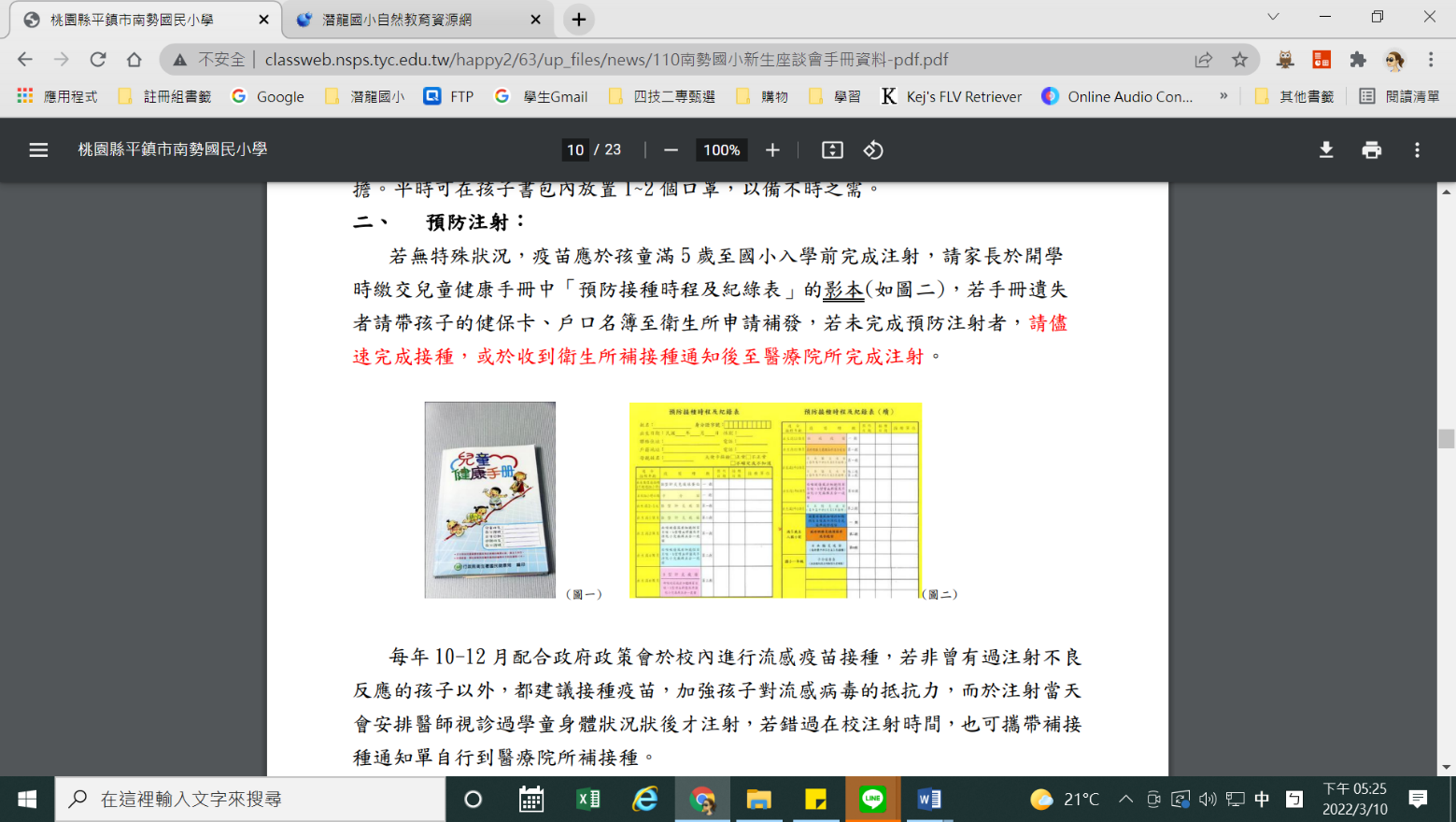 若無特殊狀況，疫苗應於孩童滿 5 歲至國小入學前完成注射，請家長於開學時(8月30日)繳交兒童健康手冊中「預防接種時程及紀綠表」的影本給導師查核(如右圖)，若手冊遺失者請帶孩子的健保卡、戶口名簿至衛生所申請補發，若未完成預防注射者，請儘速完成接種，或於收到衛生所補接種通知後至醫療院所完成注射。六、若有任何疑問，請與學校聯絡：4792153 #230註冊組汪汶老師。